Отчет по обеспечению продуктовыми наборами (сухими пайками) обучающихся Муниципального бюджетного общеобразовательного учреждения Новосельской основной общеобразовательной школы.Количество учащихся Категория продуктового набораСостав/ Стоимость (руб)(1-4 классы)25 чел Продуктовый набор для 1-4 классов(завтрак)Пшено (0,9 кг) – 46 руб.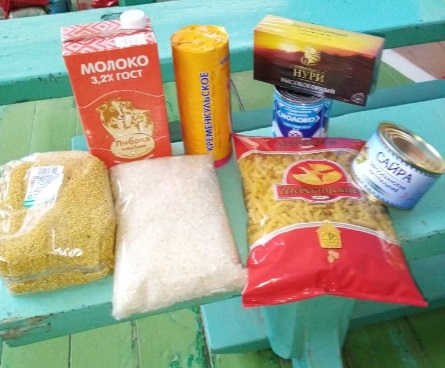 (1-4 классы)25 чел Продуктовый набор для 1-4 классов(завтрак)Рис (0,85кг) -56 руб.(1-4 классы)25 чел Продуктовый набор для 1-4 классов(завтрак)Консервы рыбные «Сайра» (1 бан-250гр) - 70 руб.(1-4 классы)25 чел Продуктовый набор для 1-4 классов(завтрак)Макароны (0,45 кг) - 47 руб.(1-4 классы)25 чел Продуктовый набор для 1-4 классов(завтрак)Молоко сгущенное  (1 бан-380 гр) - 85 руб. (1-4 классы)25 чел Продуктовый набор для 1-4 классов(завтрак)Молоко пастеризованное 3,2%  (1 л) - 52 руб.(1-4 классы)25 чел Продуктовый набор для 1-4 классов(завтрак)Чай (1 пачка25 пакетиков )(1-4 классы)25 чел Продуктовый набор для 1-4 классов(завтрак)Печенье (1 пач-250гр) - 44 руб.(1-4 классы)25 чел Продуктовый набор для 1-4 классов(завтрак)(1-4 классы)25 чел Продуктовый набор для 1-4 классов(завтрак)Общая стоимость продуктового набора: 442 руб.(5-8 классы) 18 челПродуктовый набор для 5-8 классов(обед)Рис (0,85кг) -56 руб.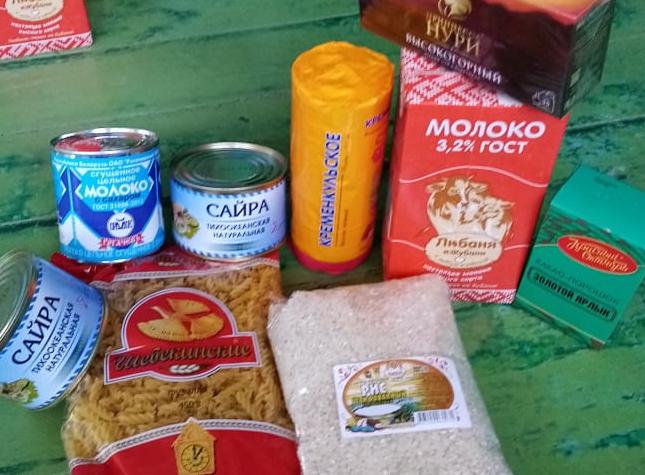 (5-8 классы) 18 челПродуктовый набор для 5-8 классов(обед)Макароны (0,45 кг) - 47 руб.(5-8 классы) 18 челПродуктовый набор для 5-8 классов(обед)Консервы рыбные «Сайра» (2 бан-250гр) - 70 руб.(5-8 классы) 18 челПродуктовый набор для 5-8 классов(обед)Молоко сгущенное  (1 бан-380 гр) - 85 руб.(5-8 классы) 18 челПродуктовый набор для 5-8 классов(обед)Молоко пастеризованное 3,2%  (1 л) - 52 руб(5-8 классы) 18 челПродуктовый набор для 5-8 классов(обед)Печенье (1 пач-250гр) - 44 руб.(5-8 классы) 18 челПродуктовый набор для 5-8 классов(обед). Чай (1 пачка25 пакетиков )(5-8 классы) 18 челПродуктовый набор для 5-8 классов(обед)Какао (1 пачка- 0,100гр)(5-8 классы) 18 челПродуктовый набор для 5-8 классов(обед)Общая стоимость продуктового набора: 520 руб.